Obec Ločenice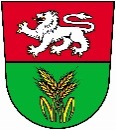 OZNÁMENÍV souladu s § 93 odst.1, 2) zákona č.128/2000 Sb., o obcích( obecních zařízeních) ve znění pozdějších předpisů, svolávám 41 . zasedání Zastupitelstva obce Ločenice na čtvrtek 28.06.2018  od 18.00 hod, zasedání se koná na Obecním úřadě Ločenice čp.158.1. Přivítání, schválení pořadu jednání a ověřovatelů zápisu2. Seznámení s rozpočtovým opatřením č.63. Schválení smlouvy č.12401536 o připojení s E.ON Distribuce ,a.s.4. Schválení vzdání se předkupního práva a výhrady práva zpětné koupě.5. Schválení smlouvy o zřízení služebnosti inženýrské sítě.6. Seznámení s výsledky v systému EKO-KOM za rok 2017.7. Schválení prodeje pozemku st.321 v k.ú.Ločenice.8. Seznámení s dalším postupem v objektu č.p.13 v Ločenicích.9.. Schválení knihovního řádu pro obec Ločenice a Nesměň.10. Schválení dodatku č.1  ke smlouvě s fa.Josef Kobližka.11. Schválení smlouvy o nájmu nebytových prostor v Ločenicích.12. Seznámení s projektem na nové vytápění v KD Nesměň.13. Seznámení se stížnostmi na rušení nočního klidu.Doplnění do programu:Písemnost byla zveřejněna na úřední desce i způsobem umožňující dálkový přístup na www.locenice.cz : Vyvěšeno dne: 20.06.2018Sejmuto dne :   29.06.2018                                                      Starosta obce                                                                                                 Jaroslav Bína               